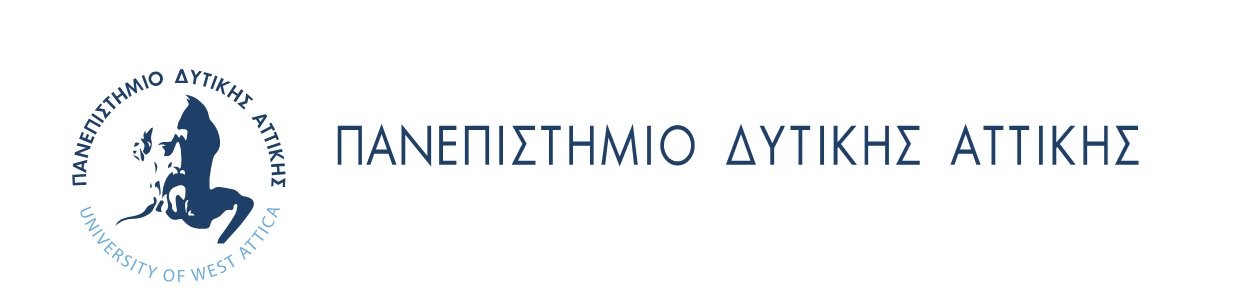 ΠΜΣ «ΔΙΟΙΚΗΣΗ ΥΠΗΡΕΣΙΩΝ ΥΓΕΙΑΣ-ΚΑΤΕΥΘΥΝΣΗ ΔΙΟΙΚΗΣΗ ΝΟΣΗΛΕΥΤΙΚΩΝ ΥΠΗΡΕΣΙΩΝ», 2019-2021ΠΡΟΓΡΑΜΜΑ ΕΞΕΤΑΣΤΙΚΗΣ ΙΟΥΝΙΟΥ 2021ΟΙ ΕΞΕΤΑΣΕΙΣ ΘΑ ΠΡΑΓΜΑΤΟΠΟΙΗΘΟΥΝ ΜΕ ΤΡΟΠΟΥΣ & ΜΕΘΟΔΟΥΣ ΕΞ’ΑΠΟΣΤΑΣΕΩΣ ΑΞΙΟΛΟΓΗΣΗΣΗ Διευθύντρια του ΠΜΣΒ. Παπανικολάου Αν. ΚαθηγήτριαΗΜΕΡΟΜΗΝΙΑΗΜΕΡΟΜΗΝΙΑΩΡΑ                           ΜΑΘΗΜΑΤΑΠέμπτη10/06/202118:00-20:00ΟΡΓΑΝΩΣΗ ΣΥΣΤΗΜΑΤΩΝ ΥΓΕΙΑΣ & ΠΟΛΙΤΙΚΗ ΥΓΕΙΑΣ Πέμπτη10/06/202118:00-20:00ΠΛΗΡΟΦΟΡΙΚΗ ΤΗΣ ΥΓΕΙΑΣ, ΔΙΑΔΙΚΤΥΟ ΚΑΙ ΗΛΕΚΤΡΟΝΙΚΕΣ ΥΠΗΡΕΣΙΕΣ ΥΓΕΙΑΣΠαρασκευή11/06/202118:00-20:00ΣΥΜΠΕΡΙΦΟΡΕΣ ΥΓΕΙΑΣ ΣΤΙΣ ΥΠΗΡΕΣΙΕΣ ΥΓΕΙΑΣ & ΣΤΗ ΝΟΣΗΛΕΥΤΙΚΗ ΠΡΑΞΗ Σάββατο12/06/202110:00-12:00ΣΤΑΤΙΣΤΙΚΗ ΣΤΙΣ ΥΠΗΡΕΣΙΕΣ ΥΓΕΙΑΣ & ΣΤΗ ΝΟΣΗΛΕΥΤΙΚΗ ΠΡΑΞΗ 